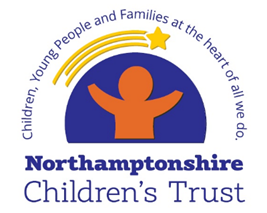 CONFIDENTIALNORTHAMPSHIRE CHILDREN’S TRUST SENIOR LEADERSHIP ALERT FORMPlease note that this form will be returned if it has not been completed correctly and as detailed in the Senior Leadership Alert procedureSubject of Senior Leadership Alert: Summary: Please provide a brief summary and state which one of the circumstances listed in sections 2.2 of the Senior Leadership Alert Procedure this Senior Leadership Alert Form relates to;Notification to the National Panel: The National Panel has been notified as the incident meets one of the following criteria (please select);* Serious harm includes (but is not limited to) serious and/or long-term impairment of a child’s mental health or intellectual, emotional, social or behavioural development. It should also cover impairment of physical health. This is not an exhaustive list. When making decisions, judgment should be exercised in cases where impairment is likely to be long-term, even if this is not immediately certain. Even if a child recovers, including from a one-off incident, serious harm may still have occurred.Background: [Include for example the nature of the department’s involvement, names and roles of staff involved, legal status of the child, place of residence, child protection plan status, previous related incidents, name and address of parents/guardians, siblings’ names and details as above, name of daycare or educational provision etc.]Current situation: [Include for example current situation of the child or member of staff and the risk this poses; other agencies involved, including any disability etc.]Strategic Manager comment: [Include Risk Assessment and actions to mitigate the risk; statutory, corporate and departmental procedures being followed etc. Manager to indicate if Statutory notifications is required (National Panel, HSE etc.) and managerial overview.  Note if any link to complex abuse investigations or linked to other cases in NCCLines to take: [Suggest a statement for elected members or lines to take in relation to media interest - please contact the NCT Communications Team who will be able to provide guidance for this nctcommunications@nctrust.co.uk]Future action: [For example, the next stages in a child protection or LADO investigation, forthcoming court appearances, action to be taken if a missing child returns, business continuity plans in relation to premises issues etc.]Next update: [When is this expected and for what reason.]1st Update: Developments: [Include all changes since the initial Senior Leadership Alert’ previous update, including manager comment, lines to take and future action as appropriate]2nd Update: [date if appropriate]Developments: [Include all changes since the initial Senior Leadership Alert previous update, including manager comment, lines to take and future action as appropriate.]3rd Update: Developments: [Include all changes since the initial Senior Leadership Alert previous update, including manager comment, lines to take and future action as appropriate.]Further Update: [Date and name of person updating the Senior Leadership Alert]Developments: [Include all changes since the initial Senior Leadership Alert previous update, including manager comment, lines to take and future action as appropriate.]Final Update: [Date and name of person updating the Senior Leadership Alert]Developments: [Include all changes since the initial Senior Leadership Alert or previous update, including manager comment, lines to take and future action as appropriate.]This Senior Leadership Alert Form must be authorised by a Strategic Manager. If the relevant Strategic Manager is unavailable this form must be authorised by another Strategic Manager. To: Northamptonshire Children’s Trust Chief ExecutiveNorthamptonshire Children’s Trust Director of Children Social CareNorthamptonshire Children’s Trust Chief ExecutiveNorthamptonshire Children’s Trust Director of Children Social CareCc:Cc:Director of Finance and ResourcesAssistant Director for SafeguardingAssistant Director for Corporate ParentingAssistant Director for Quality and ResourcesAssistant Director for Early HelpStrategic Manager Safeguarding and Quality Assurance ServiceNCTCommunications@nctrust.co.uk  N2KNotifications@nctrust.co.uk By agreementBy agreementHead of HR and Organisational Development (if the matter relates to staff member/s or there are HR implications)Other (specify e.g. Independent Scrutineer / LLR Chair etc.)1st Update2nd Update3rd UpdateFurther UpdateFinal Update/NFAFrom: (Name and job title)Contact DetailsDate of Senior Leadership AlertFull name:Alias:Carefirst ID No.:Date of Birth:Ethnicity/Nationality:Address:Job Role (if staff member):Please identify the relevant local authority by checking the appropriate box below:North Northamptonshire Council West Northamptonshire Council Date and locality of incident:Incident outline (include rationale for the alert):Actions taken / planned (inc. dates & responsibility):DOES NOT MEET THRESHOLD FOR NATIONAL PANEL NOTIFICATIONA child has died (including cases of suspected suicide), and abuse or neglect is known or suspectedA child has been seriously harmed and abuse or neglect is known or suspected*A looked after child has died (including cases where abuse or neglect is not known or suspected) or a child in a regulated setting or service has died (included cases where abuse or neglect is not known or suspected)Local authorities should notify the death of a care leaver for those aged up to their 25th birthday, where it is aware of their care leaver status, regardless of abuse or neglect being present. An allegation of abuse has been made against a member of staff working in a children’s home Concerns about the conduct of staff (professional practice, conduct or in breach of NCC policy) A child protection (S47) investigation that involves a child living in a children’s home has started or concluded Concerns a child living in a children’s home may be involved (or suspected of being involved) in CSEAny case where a Rapid Review is being consideredAny incident in a children’s home that is considered ‘serious’ (may or may not require police involvement)SignatureFrom: (Name and job title)LocationContact DetailsDate 1st Update completedStrategic ManagerFrom: (Name and job title)LocationContact DetailsDate 2nd Update completedFrom: (Name and job title)LocationContact DetailsDate 3rd Update completedFrom: (Name and job title)LocationContact DetailsDate Update completed:Signed By: Designation:Date:Manager Signature: Designation: Date: From: (Name and job title)Location:Contact DetailsDate Final Update CompletedSigned By: Designation: Date: 